Thank You WallWe always thank God for all of you, mentioning you in our prayers.  1 Thessalonians 1:2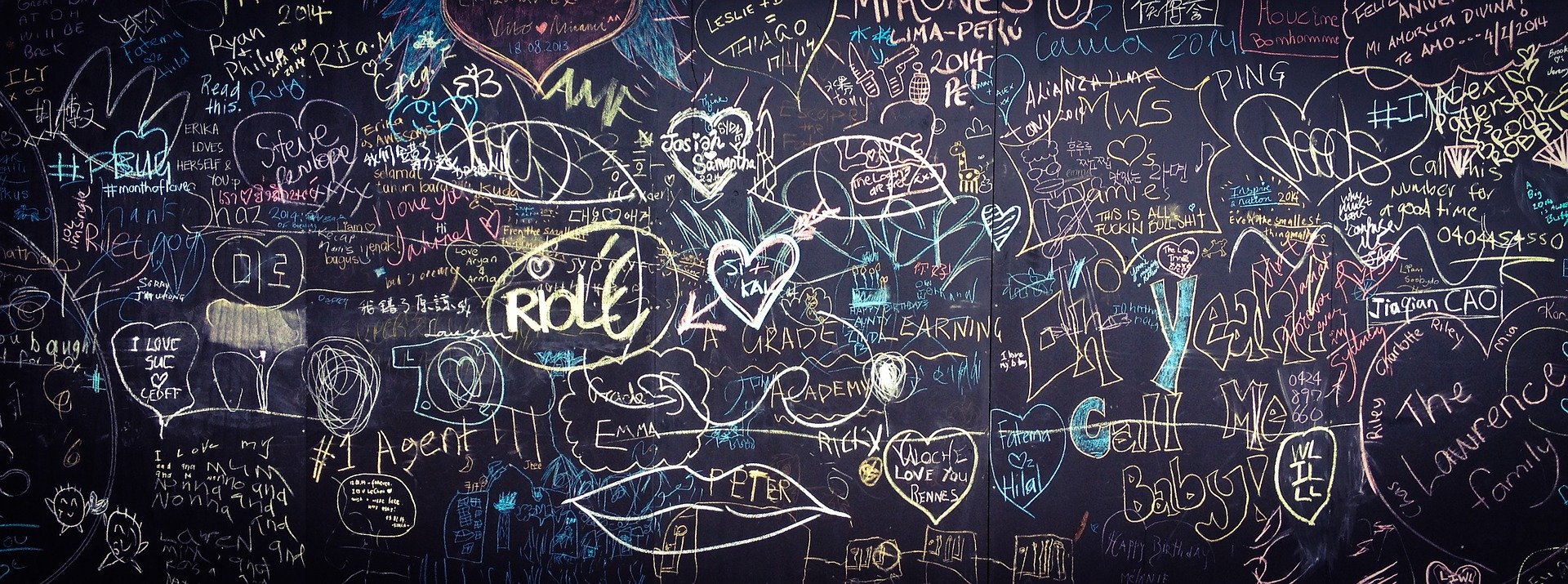 This is a simple opportunity to thank God for the people who care for us and others such as doctors, nurses, health care workers, teachers and our own family and friends. In some communities, neighbours are looking after those who cannot leave their home to go shopping because they are self-isolating. Equipment:A piece of paperFelt tips/pen/pencil/crayonsInstructions:Make a list together of all the people who are working so hard to care and look after us all during this very difficult time.Discuss with the children who these people might be - doctors, nurses, teachers, vicars but also cleaners, shop keepers and delivery drivers.  Who are the people in your street/block of flats who are looking out for those in need?  Your family might be helping someone in need.Reflection:You have thought about all the people who are helping keep you safe and care for you at this time.  Your teachers will be making sure you have learning to do at home.  Your school vicar and community will be praying for you. God has not left you.  He will keep you safe in his loving arms.Time to be still and quiet:In the silence, think of the person or job you would like to write on your piece of paper.  Take it in turns to write, either their name, such as Dr Smith, or their job, such as cleaner, onto the paper as a way of thanking God for them.  It doesn’t matter if someone else in your family has written the same name on the paper.   Lots of people can say thank you for them and the way that they care for others.  I invite you in the silence of your own home to say thank you to God for the person or job you have written on the paper.  Ask God to be with them as they care for you and others.